SUMMER 2016  STUDY ABROAD INFORMATIONDeadlines for receipt: April 15The financial aid programs available for Summer Study Abroad include Federal Direct Loans, Federal Parent Loans (PLUS) and Alternative Loans. All students must submit the following items for files to be complete:UMW “Request for Summer Financial Aid” formUMW "Request for Study Abroad Financial Aid" Form and supporting documentation of program costs from the program literature.Consortium Agreement from the study abroad institution must be signed and returned. This is an agreement drawn up by UMW and approved by the host school. The Financial Aid office will confirm the amount of financial aid for which you are eligible, and the date that the aid will be disbursed to the student. The host school will agree to delay that portion of fees to be delayed until after the disbursement date. Enrollment:Students who participate in summer study abroad programs are required to maintain full-time enrollment (12 credits or more) and meet the terms of the individual loan program to receive their maximum financial aid award. Should a student drop below 12 credits, they should notify the UMW Center for International Education and the UMW Office of Financial Aid. Note: Dropping below full-time enrollment may change financial aid eligibility and cause the return of financial aid to federal programs. Summer Study Abroad Loan Options:Federal Loan programs require enrollment in approved UMW study abroad program for a minimum of six (6) credit hours within the Summer session.Alternative Loan Programs have differing requirements regarding enrollment dates. Please contact the appropriate lender for this information. Receipt of Funds:The University of Mary Washington will disburse aid to students based on the University’s regular disbursement schedule. If a Consortium Agreement is approved by the host institution, that institution agrees to wait until an approved date for payment in the amount that the student is receiving in financial aid.It is the student’s responsibility to ensure the study abroad institution receives the funds. Study abroad programs will not receive student financial aid funds directly from the University of Mary Washington. The Office of Student Accounts encourages students to enroll in direct deposit to receive the funds. If the student chooses not to enroll, the funds will automatically be sent in the on campus UMW mailbox.Financial aid funds will not be available for required program deposit fees or upfront costs. The payment of financial aid funds for the summer semester will occur in late June, regardless of the program dates, assuming that all requirements have been completed and approved by the stated deadline.Students must meet with a Financial Aid Director to discuss this process after they have collected all documentation and met with a member of the Study Abroad office. To set up an appointment, or speak to a financial aid representative, please call (540)654-2468, send an email to finaid@umw.edu, or visit the Financial Aid office, which is located in Lee Hall.Request for Study Abroad Financial Aid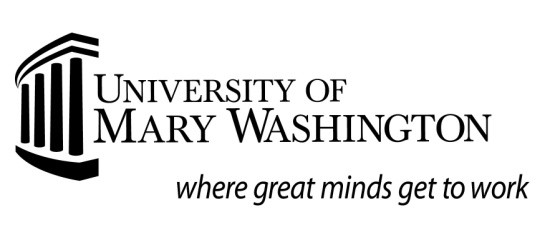 Deadline for receipt: Summer: April 15Name:  	_Banner ID:  	Academic Term:  		  Program Dates:  	 to   	Please process the appropriate financial aid for the above study abroad program. I understand that notall aid previously awarded is eligible to be used for study abroad and that it is my responsibility to submit all required documents to the Office of Financial Aid. Additionally, unless I have enrolled in Direct Deposit, I understand that funds will be sent to my mailing address. I understand that it is my responsibility to make full payment to above listed study abroad program.Student signature	DateStudy Abroad Program Information (do not use UMW Center for International Education)Study Abroad Program Information (do not use UMW Center for International Education)Study Abroad Program Information (do not use UMW Center for International Education)Program Name:Program Name:Program Name:Contact Name:Contact Name:Contact Name:Address:Address:Address:Phone:Fax:Email:CIE Use ONLY. Has student completed  	_Course Approval;     _received Acceptance into above programUMW credits approved:  	_	Signature of CIE Staff Member: 	_CIE Use ONLY. Has student completed  	_Course Approval;     _received Acceptance into above programUMW credits approved:  	_	Signature of CIE Staff Member: 	_CIE Use ONLY. Has student completed  	_Course Approval;     _received Acceptance into above programUMW credits approved:  	_	Signature of CIE Staff Member: 	_Study Abroad Program Costs (supply supporting documentation from program literature)Study Abroad Program Costs (supply supporting documentation from program literature)TuitionHousingMealsBooks and SuppliesTransportation   Program FeesUMW Study Abroad FeeOther (specify)